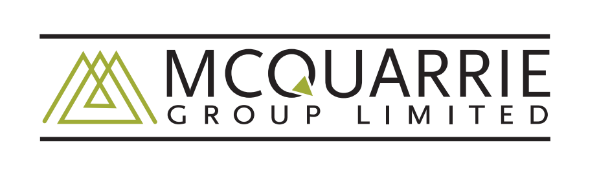 Specifications – 25 Tanekaha PlaceExterior materials: vertical cedar (stained) and linea weatherboard (painted) and brickRoofing: long run colorsteel, corrugatedJoinery: double glazed aluminium joineryGarage door: auto garage door with two remotes, insulated and contemporary flat panelInsulation: ceiling and exterior walls. Polystyrene beneath floor slab.Floor coverings: carpet in living and bedrooms, vinyl plank in kitchen and wet areas. Garage carpet.Kitchen bench top: Quartz stone bench top including breakfast barCabinetry: Soft close cupboards and drawers. High sided drawers.Oven: Bosch (under bench) Cooktop: Bosch gas cooktopDishwasher: Bosch front loaderRange Hood: Robinhood 60m extractorSplashbacks: Tiles to kitchen & vanitiesShowers: Quality Acrylic units with frameless glass doors/screensToilet: Caroma Clark, back to wall suiteVanity: Valencia with Durastone topHeated towel rail: Elan, 7 bar polishedDriveway: aggregate concrete with black oxide.Landscaping: Fenced and landscaped with planting, lawn, letterboxes and clotheslines. Lighting: LED recessed down lights. Exterior lights included.Hot water: Rinnai infinity 24 ltr continuous hot waterHeating: heat pump with remote to living areaInternet connection: fibreLaundry: supertub ST3101Tapware: Astro Polished Ceiling Height: 2.55mtr height (minimum) Note: 10 Year buildersguarantee included for each townhouse.